2015-2016 YOUNG LADY EAGLES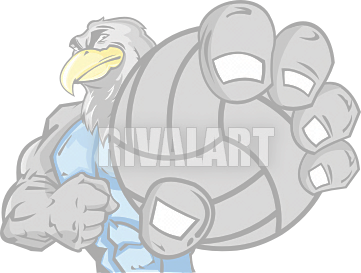 8th Grade Volleyball Schedule“A” Games – 5:30PM  /  “B” Games – 6:30PMNON-ZONEZONE PLAYCITY CHAMPIONSHIP – “A” Team Players are expected to stay for BOTH games. A bus will be provided for away games and players will be expected to ride the bus TO the game and back. Buses will not be provided for Saturday tournaments which will begin at 9:30AM on Saturdays. (Subject to change). If you have any questions, contact coaches Starla Smith & Angela Davis at (682) 867-3400.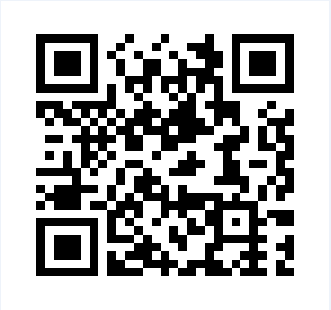 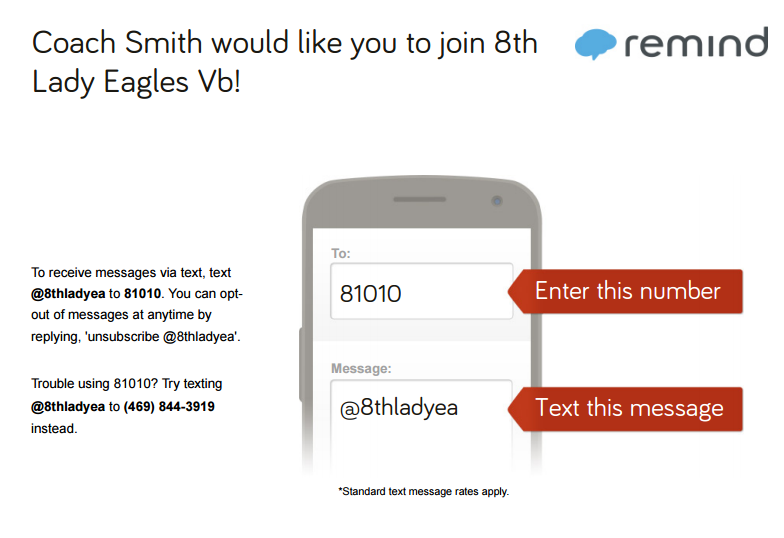 DATEOPPONENTLOCATIONWed. 9/16GunnGunnWed. 9/23BarnettYoungSat. 9/30BolesMartin H.S. (A)Wed. 10/7CarterYoungDATEOPPONENTLOCATIONFri.-Sat. 10/9-10**Tournament – A/B LEVEL**(Ousley, Nichols, Shack, Young, Gunn)OusleyWed. 10/14NicholsNicholsWed. 10/21WorkmanWorkmanWed. 10/28OusleyYoungWed. 11/4ShackShackFri.-Sat. 11/6-7   9:30AM**Tournament – B LEVEL**(Boles, Workman, Gunn, Young, Bailey)BolesWed. 11/11BaileyYoungDATEOPPONENTLOCATIONThurs. 11/12 – Sat. 11/14TBDTBD